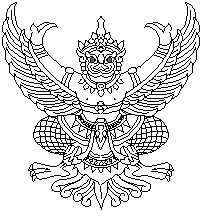                                            ประกาศเทศบาลตำบลตลาดเรื่อง  รายงานผลด้านการส่งเสริมสร้างมาตรฐาน วินัยคุณธรรม  จริยธรรม และป้องกันทุจริต ประจำปีงบประมาณ  พ.ศ. 256๒                                                                                                                              ****************************************************************               ตามที่ได้มีประกาศเทศบาลตำบลตลาด เรื่อง  ประมวลจริยธรรมและการป้องกันเทศบาลตำบลตลาด ลงวันที่ 9 มกราคม 256๒ ,ข้อบังคับเทศบาลตำบลตลาด ว่าด้วยจริยธรรมว่าด้วยจรรยาข้าราชการส่วนท้องถิ่น พ.ศ.256๒ และนโยบายการกำกับดูแลองค์กรที่ดี ประกอบกับประกาศเจตนารมณ์การป้องกันและต่อต้านการทุจริตคอร์รัปชั่นของเทศบาลตำบลตลาด ลงวันที่ 9  มกราคม 256๒ เพื่อสร้างความโปร่งใสมีมาตรฐานในการปฏิบัติงานที่ชัดเจนและเป็นสากลเป็นเครื่องมือกำกับความประพฤติของบุคลากรทุกคนและเพื่อให้การบริหารราชการเป็นไปอย่างมีประสิทธิภาพและมีธรรมาภิบาล     อันจะทำให้เกิดความมั่นใจในและไว้วางใจในการบริหารภาครัฐไปแล้ว นั้น              เพื่อให้การเสริมสร้างวินัย คุณธรรม จริยธรรม และป้องกันการทุจริตของเทศบาลตำบลตลาด เป็นไปตามแผนฯ ที่ได้ประกาศไว้ เทศบาลตำบลตลาด จึงขอรายงานผลการดำเนินการแผนการเสริมสร้างมาตรฐาน วินัยคุณธรรม จริยธรรมและป้องกันการทุจริตประจำปีงบประมาณ  พ.ศ. 256๒ พร้อมกับเสนอแนะเพิ่มเติม ปัจจัยสนับสนุน ปัญหาอุปสรรค ในการดำเนินการ นั้น               จึงประกาศให้ทราบโดยทั่วกัน                             ประกาศ  ณ  วันที่  28  เดือน กันยายน  พ.ศ. 256๒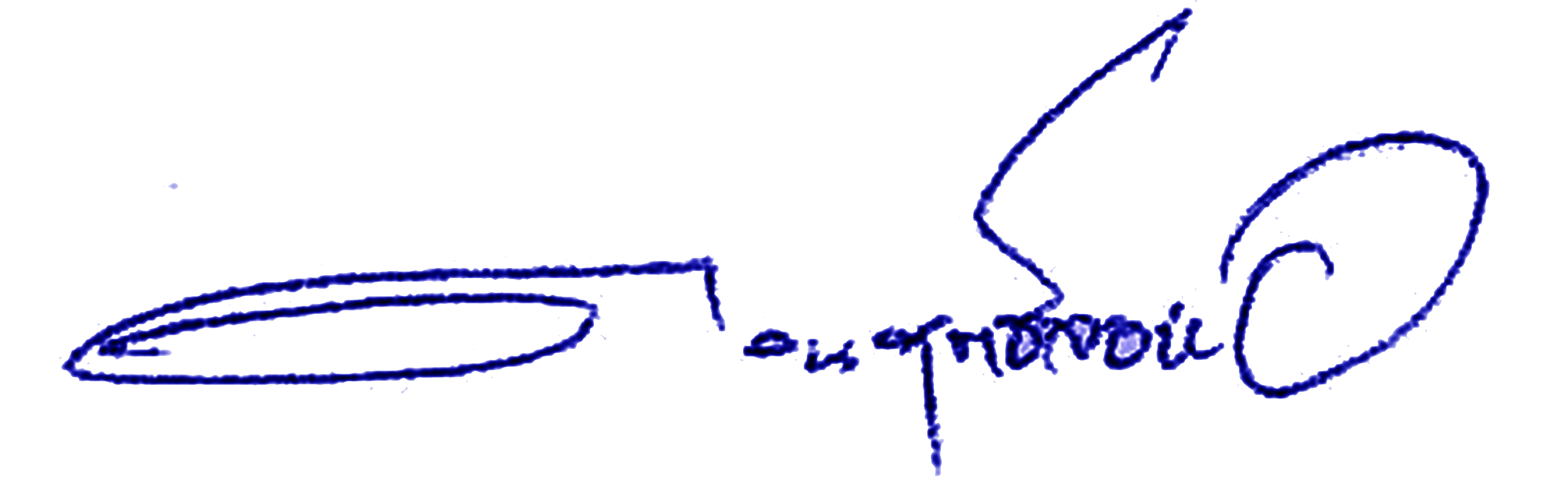                                                 (นายดวน  ฤทธิ์จอหอ)    นายกเทศมนตรีตำบลตลาดแบบรายงานผลการดำเนินการส่งเสริมวินัย คุณธรรม จริยธรรม  และการป้องกันการทุจริต คอร์รัปชั่น เทศบาลตำบลตลาด  อำเภอเมืองนครราชสีมา  จังหวัดนครราชสีมาแบบรายงานผลการดำเนินการส่งเสริมวินัย คุณธรรม จริยธรรม  และการป้องกันการทุจริต คอร์รัปชั่น เทศบาลตำบลตลาด  อำเภอเมืองนครราชสีมา  จังหวัดนครราชสีมาแบบรายงานผลการดำเนินการส่งเสริมวินัย คุณธรรม จริยธรรม  และการป้องกันการทุจริต คอร์รัปชั่น เทศบาลตำบลตลาด  อำเภอเมืองนครราชสีมา  จังหวัดนครราชสีมาข้อเสนอแนะเพิ่มเติม              การดำเนินการตามแผนปฏิบัติการฯส่งผลให้การปฏิบัติงานของบุคลากรเทศบาลตำบลตลาด มีความโปร่งใส และมีประสิทธิภาพมากขึ้น ผลการปฏิบัติงานเป็นไปด้วยความถูกต้อง การให้บริการมีคุณภาพมากขึ้น และทำให้มีการติดตามประเมินผลการปฏิบัติงานอย่างเป็นรูปธรรม เพื่อรับทราบปัญหาอุปสรรคและนำมาใช้ประกอบการจัดทำแผนสำหรับการป้องกันการทุจริตล่วงหน้าหรือแก้ไขปัญหาได้ดียิ่งขึ้นรวมทั้งการเสริมสร้างภาพลักษณะของเทศบาลตำบลตลาดให้เป็นที่ยอมรับ เชื่อถือและสามารถตอบสนองความต้องการประชาชนทันท่วงที              ปัจจัยสนับสนุน/ปัญหาอุปสรรค              ปัจจัยสนับสนุนคณะผู้บริหาร  สมาชิกสภาฯ ของเทศบาลตำบลตลาด ให้ความสำคัญกับการส่งเสริมวินัย คุณธรรม จริยธรรม และการป้องกันการทุจริตคอร์รัปชั่น การประพฤติมิชอบ  โดยส่งเสริมสนับสนุนการดำเนินงานตามแผนและเข้าร่วมกิจกรรมต่างๆอย่างต่อเนื่องพนักงานเทศบาล  ลูกจ้างประจำ และพนักงานจ้าง ให้ความร่วมมือการดำเนินการในแต่ละกิจกรรมตามแผนฯและมีความตระหนักเห็นความสำคัญในการดำเนินการตามแผนฯ             ปัญหาอุปสรรค ขาดเจ้าหน้าที่หรือผู้รับผิดชอบงานโดยตรงและไม่มีความรู้ในการส่งเสริมการขับเคลื่อน    แผนให้เป็นรูปธรรมขาดการสนับสนุนงบประมาณที่ใช้สำหรับการดำเนินงานตามแผนฯ            ข้อเสนอแนะสำหรับการปรับปรุงแผนฯประจำปีงบประมาณ พ.ศ.256๒ เห็นควรดังนี้กำหนดให้มีการระบุโครงการ/กิจกรรมเสริมสร้างคุณธรรมและจรรยาข้าราชการพิจารณาสนับสนุนงบประมาณสำหรับดำเนินกิจกรรม/โครงการเสริมสร้างคุณธรรมและการป้องกันการทุจริตคอร์รัปชั่นให้มากกว่านี้จัดให้มีการประชุมชี้แจงแนะนำในการดำเนินงานตามแผนฯ แก่เจ้าหน้าที่หรือหาผู้เชี่ยวชาญในการส่งเสริมกิจกรรม/โครงการ มาให้ความรู้เพื่อขับเคลื่อนยุทธศาสตร์ชาติว่าด้วยการป้องกันและปราบปรามการทุจริตของส่วนราชการให้เป็นไปอย่างมีประสิทธิภาพและมีประสิทธิผลดีต่อเทศบาลตำบลตลาดลงชื่อ...............................................ผู้รายงาน                                            (นางสาวสุภาภรณ์  น้อยวิเศษ)                                          วันที่  28  กันยายน  พ.ศ. 256๒ประเด็นยุทธศาสตร์โครงการ/กิจกรรมผลการดำเนินงาน พ.ศ.25611.ปลูกจิสำนึก ค่านิยม คุณธรรมจริยธรรมและสร้างวินัยแก่ทุกภาคส่วน1.1 สร้างจิตสำนึกและส่งเสริมการเรียนรู้และปฏิบัติตามหลักคุณธรรม จริยธรรมในการปฏิบัติราชการ1.1.1) โครงการฝึกอบรมและศึกษาดูงานเพื่อเพิ่มประสิทธิภาพของบุคลากร เพื่อส่งเสริมและสนับสนุนด้านหลักธรรมาภิบาล และการปฏิบัติงานตามระเบียบที่เกี่ยวข้อง     ไม่ได้ดำเนินการ เนื่องจากเห็นว่าเป็นการประหยัดงบประมาณ   ดำเนินการ1.ปลูกจิสำนึก ค่านิยม คุณธรรมจริยธรรมและสร้างวินัยแก่ทุกภาคส่วน1.1 สร้างจิตสำนึกและส่งเสริมการเรียนรู้และปฏิบัติตามหลักคุณธรรม จริยธรรมในการปฏิบัติราชการ1.1.2โครงการส่งเสริมคุณธรรม จริยธรรม บุคลากรเทศบาลตำบลตลาด เพื่อปลูกจิตสำนึกให้มีคุณธรรมจริยธรรม เข้าใจหลักธรรมทางศาสนา การน้อมนำเอาปรัชญาเศรษฐกิจพอเพียงมาเป็นแนวทางในการปฏิบัติงาน   ดำเนินการ   ไม่ได้ดำเนินการ1.1.3 โครงการส่งเสริมพระพุทธศาสนาอันเนื่องในงานตักบาตรเทโวโรหณะ ดำเนินการ     ดำเนินการตักบาตรเทโวโรหณะ1.1.4 การส่งเสริมสนับสนุนให้จัดกิจกรรม/โครงการวันสำคัญทางศาสนาและเข้าร่วมพิธีรำลึกวันสำคัญของชาติ ดำเนินกิจกรรม/โครงการวันสำคัญทางศาสนาและเชิญชวนร่วมพิธีรำลึกวันสำคัญของชาติ ดังนี้1.ร่วมพิธีวางพวงมาลา เนื่องในวันปิยมหาราช2. จัดกิจกรรม/โครงการเทิดพระเกียรติพระบาทสมเด็จพระเจ้าอยู่หัวฯ 5 ธันวาคม 25613.จัดกิจกรรม/โครงการเทิดพระเกียรติสมเด็จพระนางเจ้าพระบรมราชินีนาถ 12 สิงหาคม 256๒4.จัดกิจกรรมสวดมนต์ นั่งสมาธิ เนื่องในวันสำคัญทางพระพุทธศาสนา เช่น วันมาฆบูชา วันวิสาขบูชา พร้อมบำเพ็ญ เป็นต้น 5.จัดกิจกรรมอนุรักษ์วัฒนธรรมไทย การเข้าวัดทำบุญในเทศกาลต่างๆ6.ร่วมกิจกรรมจัดนิทรรศการส่งเสริมหลักปรัชญาเศรษฐกิจพอเพียง7.ร่วมพิธีถวายสัตย์ปฏิญาณเพื่อเป็นข้าราชการที่ดีประเด็นยุทธศาสตร์โครงการ/กิจกรรมผลการดำเนินงาน พ.ศ.25618.จัดกิจกรรม/โครงการวันผู้สูงอายุ ไม่ได้ดำเนินการ2.รวมพลังแผ่นดินป้องกันและปราบปรามการทุจริต2.1 ประชาสัมพันธ์ผ่านสื่อต่างๆเพื่อป้องกันการการทุจริตและประพฤติมิชอบของข้าราชการ2.2พัฒนาช่องทางในการแจ้งเบาะแสให้สะดวกหลาหลายและปลอดภัย2.1.1)  ประชาสัมพันธ์ให้พนักงานส่วนตำบลลูกจ้างประจำและพนักงานจ้างปฏิบัติตนด้วยความซื่อสัตย์สุจริตตระหนักถึงบทบาทภารกิจหน้าที่ของตน/ศักดิ์ศรีของการปฏิบัติหน้าที่ราชการและต่อต้านการทุจริต เช่น การติดประกาศ,การจัดทำบอร์ดประชาสัมพันธ์ ดำเนินการ ไม่ได้ดำเนินการ2.รวมพลังแผ่นดินป้องกันและปราบปรามการทุจริต2.1 ประชาสัมพันธ์ผ่านสื่อต่างๆเพื่อป้องกันการการทุจริตและประพฤติมิชอบของข้าราชการ2.2พัฒนาช่องทางในการแจ้งเบาะแสให้สะดวกหลาหลายและปลอดภัย2.1.2 )ดำเนินการจัดช่องทางการร้องเรียนต่างๆและเผยแพร่ประชาสัมพันธ์ให้ประชาชนทราบถึงช่องทางและหน่วยงานที่รับผิดชอบ ดำเนินการ จัดทำช่องทางการร้องเรียนต่างๆและเผยแพร่ประชาสัมพันธ์ให้ประชาชนทราบถึงช่องทางและวิธีการร้องเรียนดำเนินการ 3 ช่องทาง 1.ร้องเรียนโดยการทำเป็นหนังสือส่งมาที่ที่ทำการเทศบาลตำบลตลาด2.ร้องเรียนทางโทรศัพท์สายตรงนายกเทศมนตรี3.ร้องเรียนผ่านเว็บไซต์ ไม่ได้ดำเนินการ3.เสริมสร้างความแข็งแกร่งแก่หน่วยงานต่อต้านการทุจริต3.1 ลดมูลเหตุของโอกาสที่จะเกิดความเสียหายและขนาดของความเสียหายที่จะเกิดขึ้นในอนาคตให้อยู่ในระดับที่ยอมรับได้ ควบคุมได้และตรวจสอบได้3.1.1)มีการประชุมติดตามงานของเจ้าหน้าที่เป็นประจำเดือนทุกเดือน ดำเนินการมีประชุมติดตามงาน ระหว่างผู้บริหารกับหัวหน้าส่วนราชการระหว่างหัวหน้าส่วนราชการกับผู้ใต้บังคับบัญชาและระหว่างหัวหน้าส่วนราชการกับผู้ใต้บังคับบัญชาและระหว่างผู้บริหารกับงานกับบุคลากรของเทศบาลตำบลตลาดจำนวน 12 ครั้ง ไม่ได้ดำเนินการประเด็นยุทธศาสตร์โครงการ/กิจกรรมผลการดำเนินงาน พ.ศ.25613.1.2) กลุ่มงานตรวจสอบภายในดำเนินการจัดทำแผนปฏิบัติงานเพื่อดำเนินการตรวจสอบภายในองค์กร ดำเนินการดำเนินการจัดทำแผนควบคุมภายในและบริหารความเสี่ยงระดับส่วนงานย่อย แบบ ปย.1 แบบ ปย.2 และการควบคุมภายในและบริหารความเสี่ยงระดับองค์กรแบบปอ.2และแบบปอ.3 ไม่ได้ดำเนินการ3.1.3)ชี้แจงแนวทางในการจัดซื้อจัดจ้างให้กับเจ้าหน้าที่ในสังกัดและผู้ที่เกี่ยวข้อง ดำเนินการประชุมชี้แจงขั้นตอนวิธีการการจัดซื้อจัดจ้างให้ทุกคนได้ทราบทุกครั้งที่มีการดำเนินการ ไม่ได้ดำเนินการ4.สร้างบุคลากรมืออาชีพป้องกันและปราบปรามทุจริต4.1 ส่งเสริมการประพฤติตนตามมาตรฐานจรรยาบรรณของบุคลากรในหน่วยงาน4.1.1) จัดทำมาตรฐานทางจริยธรรมและข้อบังคับว่าด้วยจรรยาข้าราชการ ดำเนินการจัดทำข้อบังคับว่าด้วยจรรยาข้าราชการและเผยแพร่ให้ทุกคนถือปฏิบัติ ไม่ได้ดำเนินการ4.2 นำระบบอิเล็กทรอนิกส์มาใช้ทางข้อมูลข่าวสารเพื่อลดการทุจริตและประพฤติมิชอบเป็นการป้องกัน4.2.2) เผยแพร่/ประชาสัมพันธ์ให้ความรู้เกี่ยวกับงานในหน้าที่ของงานวินัย เช่นการดำเนินการทางวินัย อุทธรณ์ร้องทุกข์ ระบบคุณธรรม จริยธรรม จรรยาข้าราชการ ฯลฯ ทางเว็ปไซต์ เทศบาลตำบลตลาด ดำเนินการเผยแพร่ประชาสัมพันธ์ให้บุคลากรได้ทราบเกี่ยวกับการดำเนินการทางวินัย การอุทธรณ์ ร้องทุกข์ฯ ดังนี้ –ชี้แจงในการประชุมประจำเดือน-แผ่นพับสรุปการดำเนินการทางวินัย-ประชาสัมพันธ์ระเบียบที่เกี่ยวข้องผ่านทางเว็ปไซต์เทศบาลตำบลตลาด ไม่ได้ดำเนินการ